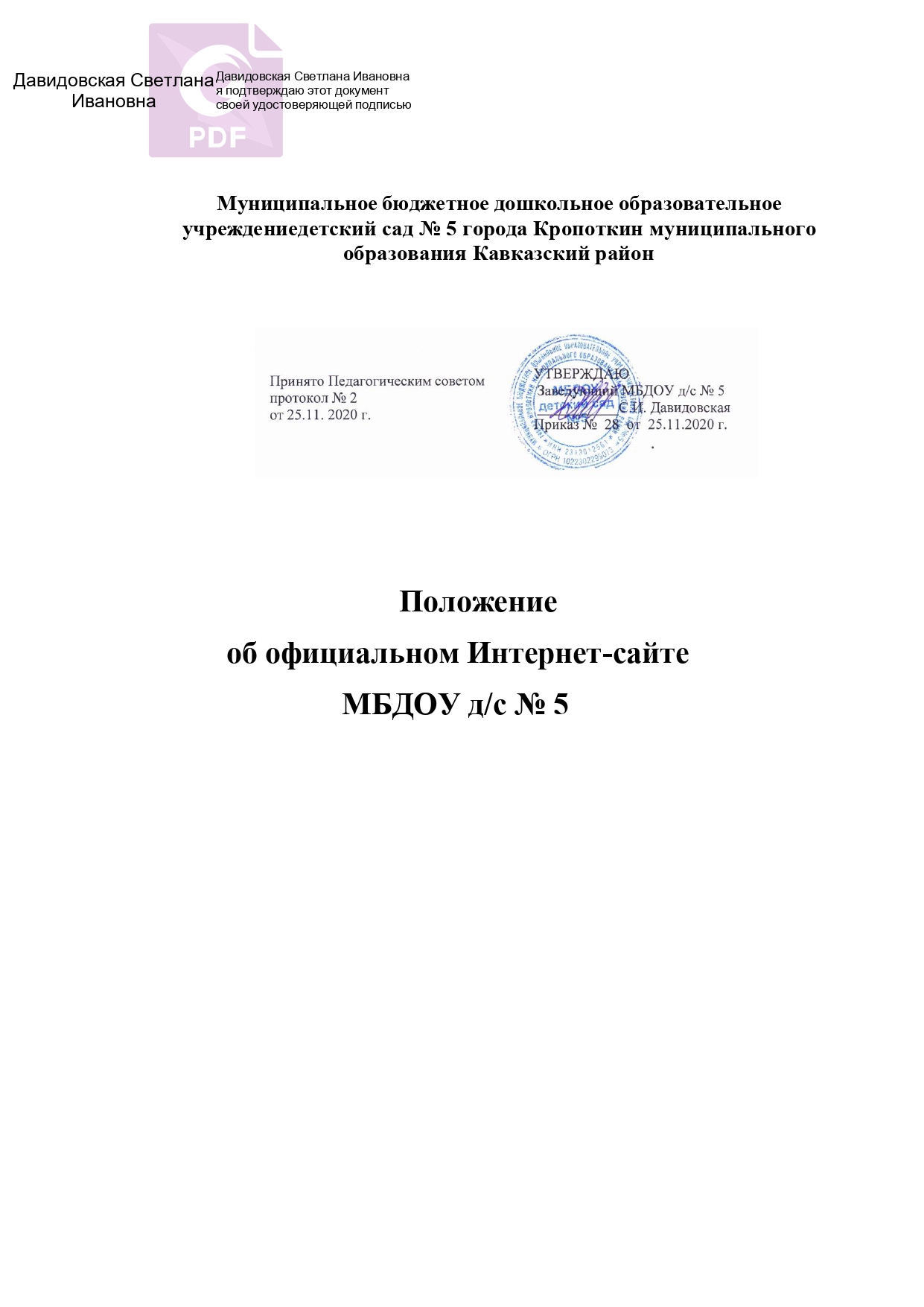 Паспорт Консультационного центра «Дошкольная академия»по оказанию психолого-педагогической, методической и консультационной помощи родителям (законным представителям) детей, а также гражданам, желающим принять на воспитание в свои семьи детей, оставшихся без попечения родителейРассмотрено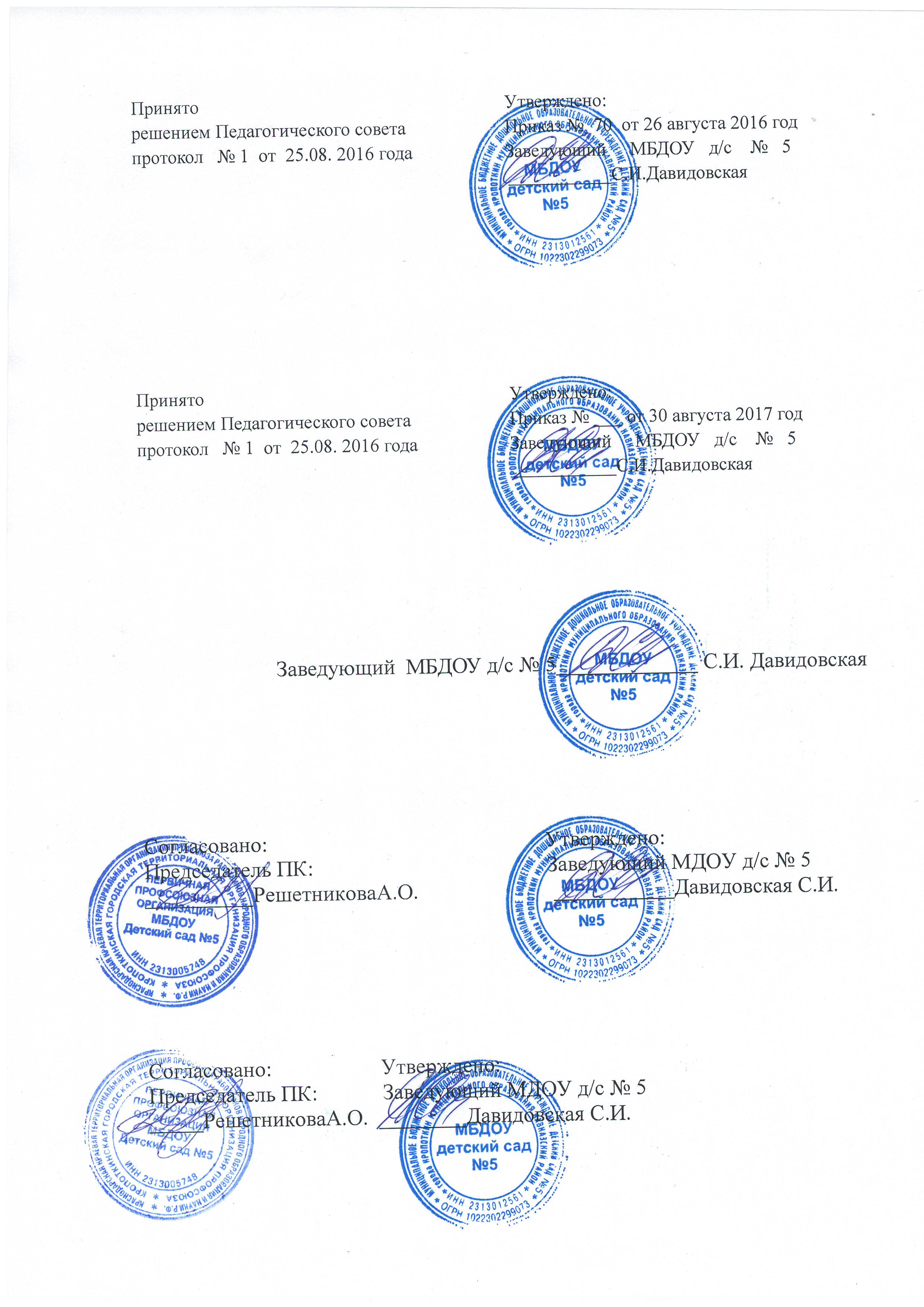 Педагогическим советомМБДОУ д/с № 5протокол № 1  от 31.08.2022 гУТВЕРЖДЕНО:                                                                                      Приказ № 5 от  01.09.2022  г.                                                                             Заведующий МБДОУ д/с № 5_________  С.И. ДавидовскаяНазваниеКонсультационный центр  «Дошкольная академия» по оказанию психолого-педагогической, методической и консультационной помощи родителям (законным представителям) детей, а также гражданам, желающим принять на воспитание в свои семьи детей, оставшихся без попечения родителейАктуальностьОбеспечение единства и преемственности семейного и общественного воспитанияОсновная цельПредоставление муниципальной услуги по оказанию консультативной, методической, психолого-педагогической и диагностической  помощи семьям, воспитывающим детей дошкольного возраста на дому, по вопросам воспитания, обучения и развития.ЗадачиОказание всесторонней помощи родителям (законным представителям) детей от 2 месяцев до 8 лет, не охваченных дошкольным образованием, в обеспечении успешной адаптации детей при поступлении в МБДОУ, ранее не посещающих МБДОУ, в вопросах воспитания и развития детей с учетом их возрастных возможностей.Формирование родительской компетентности и оказания семье психолого-педагогической помощи, поддержки всестороннего развития личности детей;Создание комплексной системы педагогического сопровождения ребенка раннего и дошкольного возраста в условиях семейного воспитания;Популяризация деятельности образовательной организации.Перспективы развитияРасширение двусторонней связи «МБДОУ - семья»Обеспечение всестороннего развития ребёнка.Выявление объективных данных о работе КЦ:- сбор информации у заказчиков (анкетирование, беседы, опросы и др.);- анализ собственной деятельности КЦ.Нормативно-правовые основания создания консультационного центраКонституция Российской Федерации от 12.12.1993 (с учётом поправок, внесённых законами РФ о поправках к Конституции РФ от 30.12 № 6 - ФКЗ, от 30.12.2008 № 7 - ФКЗ)Семейный кодекс РФ от 29.12.1995 №223 - ФЗ (ред. От 02.07.2013)Федеральный закон Российской Федерации от 29.12.2012 № 273 - ФЗ «Об образовании в Российской Федерации»Организационные мероприятияОрганизационный этап.Создание условий для функционирования консультационного центра.Постановка целей.Разработка организационно-информационного сопровождения работы консультационного центра.Утверждение штатного расписания и плана работы консультационного центра.Размещение информации на сайте МБДОУ д/с № 5.Практический этап.Достижение цели путем поставленных задач.Итоговый  этап.Подведение итогов по работе консультационного центра.Трансляция опыта проделанной работы. Оформление окончательной модели оказания консультативной помощи.Территория реализацииМБДОУ д/с № 5Кабинет заведующегоКабинет старшего воспитателяКабинет учителя-логопедаКабинет старшей медсестрыМузыкальный залОжидаемые результатыПовышение педагогической компетентности родителей, получивших методическую, психолого-педагогическую, диагностическую и консультативную помощь.Удовлетворённость родителей работой специалистов консультационного центра.Популяризация деятельности МБДОУ.РискиОтсутствие должной заинтересованности у родителей (законных представителей) дошкольников.КонтрольПисьменные и электронные отчётыИнформация на сайте МБДОУ д/с № 5Документы, регламентирующие работу консультационного центра Приказ УО администрации муниципального образования Кавказский район от 03.02.2017 г  № 100 «О создании консультационных центров для родителей (законных представителей), обеспечивающих получение детьми дошкольного образования»  Приказ МБДОУ д/с № 5 «Об открытии консультационного центра в МБДОУ д/с № 5  от 06.02.2017 год  № 39Положение о консультационном центреЖурнал учета обращений (запросов) на предоставление методической,  диагностической и консультативной помощи родителям  (законным представителям),  обеспечивающим получение детьми дошкольного образования в форме семейного образования.Паспорт консультационного центра «Дошкольная академия» по оказанию психолого-педагогической, методической и консультационной помощи родителям (законным представителям) детей, а также гражданам, желающим принять на воспитание в свои семьи детей, оставшихся без попечения родителей.План работы консультационного центра «Дошкольная академия» по оказанию психолого-педагогической, методической и консультационной помощи родителям (законным представителям) детей, а также гражданам, желающим принять на воспитание в свои семьи детей, оставшихся без попечения родителей.График работы консультационного центра «Дошкольная академия» по оказанию психолого-педагогической, методической и консультационной помощи родителям (законным представителям) детей, а также гражданам, желающим принять на воспитание в свои семьи детей, оставшихся без попечения родителей.Годовой отчет  о деятельности консультационного центра  «Дошкольная академия» по оказанию психолого-педагогической, методической и консультационной помощи родителям (законным представителям) детей, а также гражданам, желающим принять на воспитание в свои семьи детей, оставшихся без попечения родителей.       